Заключениена проект постановления администрации Ханты-Мансийского района                    «О внесении изменений в постановление администрации                                Ханты-Мансийского района от 12 ноября 2018 года № 328                                         «О муниципальной программе Ханты-Мансийского района «Развитие и модернизация жилищно-коммунального комплекса                          и повышение энергетической эффективности в Ханты-Мансийском районе на 2019 - 2024 годы»	На основании полномочий, предусмотренных пунктом 2 статьи 157 Бюджетного кодекса Российской Федерации, пунктом 7 части 2 статьи 9 Федерального закона от 07.02.2011 № 6-ФЗ «Об общих принципах организации и деятельности контрольно-счетных органов субъектов Российской Федерации и муниципальных образований», пунктом 7 части 5 статьи 27.5. Устава Ханты-Мансийского района, пунктом 7 части 1 статьи 9 Положения о Контрольно-счетной палате Ханты-Мансийского района, утвержденного решением Думы Ханты-Мансийского района                               от 22.12.2011 № 99 «Об образовании Контрольно-счетной палаты              Ханты-Мансийского района», руководствуясь приказом                          Контрольно-счетной палаты Ханты-Мансийского района                                     от 08.10.2013 № 16 «Об утверждении стандарта внешнего муниципального финансового контроля «Финансово-экономическая экспертиза проектов муниципальных программ», проведена финансово-экономическая экспертиза проекта постановления администрации Ханты-Мансийского района «О внесении изменений в постановление администрации               Ханты-Мансийского района от 12 ноября 2018 года № 328                                        «О муниципальной программе Ханты-Мансийского района «Развитие                       и модернизация жилищно-коммунального комплекса и повышение энергетической эффективности в Ханты-Мансийском районе                                      на 2019 - 2024 годы» (далее – Проект программы) на соответствие нормам, предусмотренным законодательством Российской Федерации,                          Ханты-Мансийского автономного округа – Югры, правовыми актами Ханты-Мансийского района.Вместе с Проектом программы в контрольно-счетную палату                         Ханты-Мансийского района ответственным исполнителем                                 – Департаментом строительства, архитектуры и жилищно-коммунального хозяйства администрации Ханты-Мансийского района                                    предоставлены следующие копии документов:                                                                                                                                                                                                                                                                                                    1. пояснительная записка от 01.06.2020 № 17;2. заключение комитета по финансам администрации                     Ханты-Мансийского района от 15.06.2020 № 05-Исх-1037;3. заключение комитета экономической политики администрации Ханты-Мансийского района от 19.06.2020 № 07-Исх-1570;4. заключение департамента имущественных и земельных отношений администрации Ханты-Мансийского района                                      от 22.06.2020 № 04-Исх-2959;5. заключение по результатам антикоррупционной экспертизы                (об отсутствии коррупциогенных факторов) юридическо-правового управления администрации Ханты-Мансийского района                                       от 25.06.2020 № 135;6. письмо комитета по финансам администрации                                 Ханты-Мансийского района от 27.05.2020 № 05-Исх-914 о распределении бюджетных ассигнований к проекту решения Думы Ханты-Мансийского района  о внесении изменений в бюджет.В ходе экспертизы установлено, что объем бюджетных ассигнований на реализацию Проекта программы не изменяется и соответствует объему бюджетных ассигнований, утвержденному решением Думы                       Ханты-Мансийского района от 11.06.2020 № 600 «О внесении изменений     в решение Думы Ханты-Мансийского района                                                           от 13.12.2019 № 523 «О бюджете Ханты-Мансийского района на 2020 год и плановый период  2021 и 2022 годов». Проектом программы предлагается внести корректировку в паспорт муниципальной программы и Таблицу 2 «Распределение финансовых ресурсов муниципальной программы» увеличив общий объем финансирования на 2020 год на сумму  30 067,8 тыс. рублей, в том числе предлагается:1) уменьшить финансовое обеспечение мероприятий программы                    из средств бюджета автономного округа на 538,2 тыс. рублей, из них провести корректировку: по мероприятию «3.1.1. «Возмещение газораспределительным организациям разницы в тарифах, возникающей в связи с реализацией населению сжиженного газа по социально-ориентированным тарифам» уменьшив финансирование  на 1 348,1 тыс. рублей на основании уведомления Департамента финансов Ханты-Мансийского автономного округа – Югры о предоставлении субсидии, субвенции, иного межбюджетного трансферта, имеющего целевое назначение на 2020 год                 и плановый период 2021 и 2022 годов от 27.03.2020 № 460/03/37;	на новое мероприятие «3.1.6. «Субсидии на возмещение расходов организации за доставку населению сжиженного газа для бытовых нужд»  установить финансовое обеспечение  в сумме 808,0 тыс. рублей. Размер финансового обеспечения из средств автономного округа определен                     в соответствии с Порядком предоставления и распределения субсидии               из бюджета Ханты-Мансийского автономного округа – Югры бюджетам муниципальных образований автономного округа на возмещение расходов организации за доставку населению сжиженного газа для бытовых нужд                 и на возмещение недополученных доходов организациям, осуществляющим реализацию электрической энергии предприятиям жилищно-коммунального и агропромышленного комплексов, субъектам малого и среднего предпринимательства, организациям бюджетной сферы, утвержденным постановлением Правительства Ханты-Мансийского автономного округа – Югры от 05.10.2018 № 347-п (ред. от 15.05.2020)                   «О государственной программе Ханты-Мансийского автономного                   округа – Югры «Жилищно-коммунальный комплекс и городская среда» (далее - постановление Правительства ХМАО – Югры                                             от 05.10.2018 № 347-п);	по мероприятию «5.1.4. «Благоустройство территорий                                 в населенных пунктах Ханты-Мансийского района: п. Горноправдинск» увеличено финансирование на 1,9 тыс. рублей на основании Дополнительного соглашения от 26.03.2020 № 71829000-1-2020-002/1                     к Соглашению о предоставлении субсидии из бюджета                                 Ханты-Мансийского автономного округа – Югры на поддержку муниципальной программы (подпрограммы) формирование современной городской среды в рамках регионального проекта «Формирование комфортной городской среды» от 31.01.2020 № 71829000-1-2020-002 (далее – Соглашение);2) увеличить финансовое обеспечение мероприятий программы                  из средств бюджета района на 30 606,0 тыс. рублей, из них провести корректировку: по мероприятию «1.2.21 «Реконструкция локальных очистных сооружений с 1300 м3/сутки до 2000 м3/сутки, 2-ой этап                                            п. Горноправдинск Ханты-Мансийского района» уменьшив размер финансового обеспечения на 18 740,4 тыс. рублей в связи со сложившейся экономией по результатам размещения муниципального заказа. Финансовые средства планируется перераспределить на реализацию других мероприятий муниципальной программы;по мероприятию «1.2.37. «Строительство водопроводного колодца                с установкой пожарного гидранта по ул. Болотная в с. Кышик» уменьшив  на 218,8 тыс. рублей  и перераспределить их на новое мероприятие                     «1.2.54 «Ремонт водопровода, адрес (местонахождение) объекта:                      Ханты-Мансийский район, с. Кышик, протяженность 4 512 м, год постройки 1991, кадастровый номер 86:02:0801001:1172, на участке                        в районе ул. Болотная, с установкой пожарных гидрантов», в связи                            с уточнением видов работ по объекту.  К проекту решения Думы                                о внесении изменений в бюджет района представлен локальный сметный расчет на новое мероприятие;по мероприятию «1.4.1. «Содержание департамента строительства, архитектуры и ЖКХ» уменьшив на 1 356,0 тыс. рублей, в связи                              с корректировкой потребности в средствах на заработную плату, начисления на выплаты по оплате труда (часть средств в размере                   818,0 тыс. рублей перераспределена на мероприятие «1.4.2. «Содержание муниципального казенного учреждения «Управление капитального строительства и ремонта»);по мероприятию  «1.2.8. «Строительство сетей водоснабжения                      с. Нялинское (ул. Лесная, ул. Кедровая, пер. Северный) (ПИР, СМР)» (пункт 1.2.8.) увеличив на 2 055,0 тыс. рублей. Средства выделяются                        в связи с  неоднократными обращениями жителей с. Нялинское о решении вопроса по строительству сетей водоснабжения. К проекту решения Думы о внесении изменений в бюджет района представлено обращение граждан, обоснование начальной максимальной цены контракта и коммерческие предложения потенциальных исполнителей проектно-изыскательских работ;	по мероприятию «1.2.19. «Выполнение проектно-изыскательских работ по реконструкции КОС п. Кирпичный» увеличив                                               на 2 376,5 тыс. рублей. Средства предназначены для исполнения обязательств по муниципальному контракту от 03.06.2019 года                                                       № 01873000084190001110001 с ООО «ПроектСтройСервис» на сумму                       2 376,5 тыс. рублей;	по мероприятию «1.2.22 «Субсидии МП «ЖЭК-3»                                          на осуществление капитальных вложений в объекты капитального строительства муниципальной собственности «Устройство полиэтиленового водопровода с водозаборными колонками в п. Сибирский от ВОС по ул. Центральная до школы-сада» увеличив                                       на 15 000,0 тыс. рублей. Средства предусмотрены на 2 этап строительства сетей водоснабжения за счёт ООО "Газпромнефть-Хантос» по соглашению                  на 2020 год;	по мероприятию «1.2.24. «Разработка проектно-сметной документации по объекту «Строительство сетей холодного водоснабжения по ул. Лесная, пер. Торговый 1,2, пер. Северный п. Выкатной» увеличив             на 1 963,4 тыс. рублей. Средства предназначены для исполнения обязательств по муниципальному контракту от 03.06.2019 года                              № 01873000084190001100001 с ООО «Севергаз» на сумму                                         1 963,4 тыс. рублей;	по мероприятию «1.2.25. «Установка (замена) водозаборных колонок в населенных пунктах Ханты-Мансийского района д. Ягурьях» увеличив на 235,3 тыс. рублей. Локальный сметный расчет  по мероприятию представлен к проекту решения Думы о внесении изменений в бюджет района;	по мероприятию «1.2.26. «Проведение технической инвентаризации объекта: «Наружные электрические сети к 2-х квартирному жилому дому с. Батово, ул. Луговая, дом 1» увеличив на 98,0 тыс. рублей, средства для исполнения обязательств по муниципальному контракту                                         № 119  от 03.12.2019 года с ООО «ПРОЕКТ-ЭКОЛОГИЯ» на сумму                    98,0 тыс. рублей;	по мероприятию «1.2.27. «Проведение технической инвентаризации объекта: «Наружные электрические сети к 2-х квартирному жилому дому с. Батово, ул. Молодежная, дом 1» (пункт 1.2.27.) увеличив                                          на 98,0 тыс. рублей, средства для исполнения обязательств                                         по муниципальному контракту № 120 от 03.12.2019 года                                                  с ООО «ПРОЕКТ-ЭКОЛОГИЯ» на сумму 98,0 тыс. рублей;	по мероприятию «1.2.28 «Проведение технической инвентаризации объекта: «Наружные электрические сети к многоквартирному жилому дому д. Шапша, ул. Боровая, 10» увеличив на 93,0 тыс. рублей, средства для исполнения обязательств по муниципальному контракту                                       № 117  от 03.12.2019 года с ООО «ПРОЕКТ-ЭКОЛОГИЯ» на сумму                    93,0 тыс. рублей;	на новое мероприятие «1.2.53. «Субсидии МП «ЖЭК-3»                                  на осуществление капитальных вложений в объекты капитального строительства муниципальной собственности «Газификация микрорайона индивидуальной застройки «Кайгарка» п. Горноправдинск                                              Ханты-Мансийского района» направить сумму 21 978,2 тыс. рублей. Средства предоставляются в соответствии с постановлением администрации Ханты-Мансийского района                                                              от 11.06.2015 № 127 «Об утверждении Порядка принятия решений                     о предоставлении субсидий на осуществление капитальных вложений                  в объекты капитального строительства муниципальной собственности                                    и приобретение объектов недвижимого имущества в муниципальную собственность и порядка их предоставления», в целях исполнения поручения Губернатора Ханты-Мансийского автономного округа – Югры по итогам встречи с жителями сельского поселения Горноправдинск Ханты-Мансийского района от 19.10.2019, по результатам которой принято  решение о строительстве внутрипоселкового газопровода.                         К проекту решения Думы о внесении изменений в бюджет района представлен сводный сметный расчет по мероприятию                                        на 34 704,0 тыс. рублей;	на новое мероприятие «1.2.56. «Установка (замена) водозаборных колонок в населенных пунктах Ханты-Мансийского района с. Троица» направить 235,3 тыс. рублей. Локальный сметный расчет  по мероприятию представлен к проекту решения Думы о внесении изменений в бюджет района;	на новое мероприятие «1.2.57. «Проведение технической инвентаризации объекта: «Газификация п. Бобровский» направить                      100,0 тыс. рублей. Стоимость работ определена на основании коммерческого предложения;	на новое мероприятие «1.2.58. «Проведение технической инвентаризации объекта: п. Горноправдинск» направить 150,0 тыс. рублей. Стоимость работ определена на основании коммерческого предложения;	на новое мероприятие «1.2.59. «Проведение технической инвентаризации объекта: «Реконструкция ВЛ д. Белогорье, с. Троица» направить 100,0 тыс. рублей. Стоимость работ определена на основании коммерческого предложения;	на новое мероприятие «1.2.60 «Проведение технической инвентаризации объекта: «Реконструкция 2-х водозаборных скважин» направить 50,0 тыс. рублей. Стоимость работ определена на основании коммерческого предложения;	на новое мероприятие «1.2.61. «Ремонт водонапорной башни Рожновского в д. Кышик» направить 1 300,0 тыс. рублей. Локальный сметный расчет  по мероприятию представлен к проекту решения Думы                   о внесении изменений в бюджет района; 	по мероприятию «1.4.2. «Содержание муниципального казенного учреждения «Управление капитального строительства и ремонта» увеличив на 818,8 тыс. рублей, средства на заработную плату и начисления на выплаты по оплате труда, расчет потребности представлен                                   к материалам о внесении изменений в бюджет Ханты-Мансийского района;	на новое мероприятие «3.1.6. «Субсидии на возмещение расходов организации за доставку населению сжиженного газа для бытовых нужд» направить  538,7 тыс. рублей. Средства софинансирования мероприятия                  из бюджета района в соответствии с Порядком предоставления субсидии на возмещение расходов организации за доставку населению сжиженного газа для бытовых нужд и на возмещение недополученных доходов организациям, осуществляющим реализацию электрической энергии предприятиям жилищно-коммунального и агропромышленного комплексов, субъектам малого и среднего предпринимательства, организациям бюджетной сферы, утвержденным постановлением Правительства ХМАО – Югры от 05.10.2018 № 347-п;	по мероприятию «5.1.2. «Реализация мероприятий                                             по благоустройству сельских поселений на основании конкурсного отбора проектов инициативного бюджетирования» увеличив                                           на 19 512,2 тыс. рублей. С учетом постановления администрации                   Ханты-Мансийского района от 5 февраля 2018 года № 47 «О конкурсном отборе проектов инициативного бюджетирования в Ханты-Мансийском районе» Проектом программы предлагается распределить средства                       на благоустройство территорий следующих сельских поселений: 	«5.2.1.2. «Сельское поселение Горноправдинск»  в размере                                  5 659,3 тыс. рублей; 	«5.2.1.3. «Сельское поселение Шапша» в размере                                               5 073,1 тыс. рублей; 	«5.2.1.4. «Сельское поселение Выкатной» в размере                                                    1 005,3 тыс. рублей; 	«5.2.1.5. «Сельское поселение Красноленинский» в размере                                   2 679,2 тыс. рублей; 	«5.2.1.6. «Сельское поселение Сибирский» в размере                                                1 668,0 тыс. рублей; 	«5.2.1.7. «Сельское поселение Согом» в размере 1 657,3 тыс. рублей; 	«5.2.1.8. «Сельское поселение Цингалы» в размере                                                1 770,0 тыс. рублей.Контрольно-счетная палата обращает внимание на имеющиеся признаки административного правонарушения в части исполнения отдельных контрактов.	Проектом программы предлагается корректировка Таблицы 1 «Целевые показатели муниципальной программы» в части уточнения  значения показателя «4. Количество благоустроенных дворовых                                и общественных территорий, ед.», на 2020 год показатель увеличен                          на 7 единиц, с 2 до 9 единиц. Изменение предлагается в связи                                   с увеличением финансирования мероприятия «5.1.2. «Реализация мероприятий по благоустройству сельских поселений на основании конкурсного отбора проектов инициативного бюджетирования»                               на 3 512,2 тыс. рублей и  распределением средств на 7 населенных пунктов Ханты-Мансийского района. 	Иные целевые показатели на 2020 год Проектом программы                            не меняются.	Проектом программы предлагается внести изменения                                        в Таблицу 6 «Перечень объектов капитального строительства» в части корректировки перечня объектов капитального строительства на 2020 год,               в том числе:	исключение объекта  «Строительство водопроводного колодца                       с установкой пожарного гидранта по ул. Болотная в с. Кышик»;введение объекта «Строительство сетей водоснабжения                                 с. Нялинское (ул. Лесная, ул. Кедровая, пер. Северный) (ПИР)».	Проектом программы предлагается, с учетом рекомендаций контрольно-счетной палаты Ханты-Мансийского района                                       (от 25.05.2020 №19-исх-151) внести изменения в Таблицу 3 «Мероприятия, реализуемые на принципах проектного управления, направленные в том числе на исполнение национальных и федеральных проектов (программ) Российской Федерации» в части уточнения объема финансового обеспечения из бюджетов сельских поселения на сумму                                               10 006,7 тыс. рублей, предусмотренных приложением 3.1. к Соглашению 	В Таблицу 2 «Распределение финансовых ресурсов муниципальной программы»  также внесены изменения в части корректировки объемов финансового обеспечения реализации основного мероприятия                               5.1. «Федеральный проект «Формирование комфортной городской среды» с учетом заключенного дополнительного соглашения                                 26.03.2020 № 71829000-1-2020-002/1 к Соглашению. 	Ответственным исполнителем учтено предложение                             контрольно-счетной палаты Ханты-Мансийского района                                       (от 25.05.2020 №19-исх-151) в части  изменения названия Приложения 3                                          с «Визуализированный перечень образцов элементов благоустройства общественной территории мемориального комплекса «Аллея Славы»                     по ул. Победы, № 3а/1» на «Положение по реализации основного мероприятия: «Федеральный проект «Формирование комфортной городской среды».  	Представленным Проектом программы предлагается утвердить   положение по реализации указанного мероприятия, визуализированный перечень образцов элементов благоустройства общественных и дворовых территорий Ханты-Мансийского района откорректирован,  Приложение 3 дополнено Таблицей 1 «Адресный перечень дворовых и общественных территорий, подлежащих благоустройству   в 2020-2022 годах».	Также с учетом того, что в Соглашении на 2020 год включен объект «Обустройство детской игровой площадки для детей с. Селиярово,                        ул. Набережная, 4 Ханты-Мансийского района», Приложение 3 дополнено визуализированным перечнем образцов элементов благоустройства указанной общественной территории.	Проектом программы предлагается внести корректировку в паспорт муниципальной программы и Таблицу 2 «Распределение финансовых ресурсов муниципальной программы» уменьшив общий объем финансирования на 2021 год на сумму  41 160,9 тыс. рублей, в том числе:	1) увеличить финансирование на реализацию муниципальной программы на сумму  2 388,4 тыс. рублей, из них: из средств бюджета автономного округа на 833,0 тыс. рублей и средств бюджета района                       на  1 555,4 тыс. рублей, в том числе:	по новому мероприятию «1.2.55 «Проектно-изыскательские работы по объекту: «Водоснабжение микрорайона индивидуальной застройки «Кайгарка» п. Горноправдинск» размер финансового обеспечения установить из средств бюджета района в объеме 1 000,0 тыс. рублей;	по мероприятию «3.1.6. «Субсидии на возмещение расходов организации за доставку населению сжиженного газа для бытовых нужд» увеличить финансирование на 1 388,4 тыс. рублей, из них:                                 833,0 тыс. рублей – бюджет автономного округа, 555,4 тыс. рублей                                            – софинансирование реализации мероприятия из  бюджета района;	2) уменьшить финансирование на 2021 год в сумме                                           43 549,3 тыс. рублей, из них: из бюджета автономного округа                                на 1 388,5 тыс. рублей  и бюджета  района на сумму 42 160,8 тыс. рублей.  Средства из бюджета района в объеме 42 160,8 тыс. рублей, в соответствии с изменениями в решение о бюджете на 2020 год и плановый период 2021 и 2022 годов, перераспределены на исполнение мероприятий других муниципальных программ Ханты-Мансийского района в 2021 году, в том числе посредствам уменьшения финансирования по мероприятиям:	«1.2.43. «Строительство КОС в населенных пунктах                                Ханты-Мансийского района: с. Елизарово» на 18 187,1 тыс. рублей, средства бюджета района;	«1.2.47. «Строительство КОС в п. Сибирский (ПИР, СМР)»                              на 20 018,3 тыс. рублей, средства бюджета района;	«2.1.1. «Субсидии на возмещение затрат или недополученных доходов организациям, предоставляющим населению услуги по тарифам, не обеспечивающим издержки бань на территории Ханты-Мансийского района»  на 3 955,4 тыс. рублей, средства бюджета района;	«3.1.1. «Возмещение газораспределительным организациям разницы в тарифах, возникающей в связи с реализацией населению сжиженного газа по социально-ориентированным тарифам» на 1 388,5 тыс. рублей                     – бюджет автономного округа (уведомление о предоставлении субсидии, субвенции, иного межбюджетного трансферта, имеющего целевое назначение на 2020 год и на плановый период 2021 и 2022 годов                            от 27.03.2020 №460/03/37 Департамента финансов Ханты-Мансийского автономного округа – Югры);	3) перераспределить средства бюджета района в объеме                       12 725,9 тыс. рублей с мероприятия «5.2.1. «Реализация мероприятий                                            по благоустройству сельских поселений на основании конкурсного отбора проектов инициативного бюджетирования» перераспределены                                 на исполнение мероприятия «1.2.53 «Субсидии МП «ЖЭК-3»                                 на осуществление капитальных вложений в объекты капитального строительства муниципальной собственности «Газификация микрорайона индивидуальной застройки «Кайгарка» п. Горноправдинск                                Ханты-Мансийского района» для завершения работ по строительству объекта в 2021 году. Общая стоимость строительства объекта, согласно сводному сметному расчету, составляет 34 704,1 тыс. рублей. 	Проектом программы предлагается внести корректировку в Таблицу 6 «Перечень объектов капитального строительства» в части введения                     в перечень объектов капитального строительства на 2021 год объекта «Водоснабжение микрорайона индивидуальной застройки «Кайгарка»                     п. Горноправдинск».	Проектом программы предлагается внести корректировку в паспорт муниципальной программы и Таблицу 2 «Распределение финансовых ресурсов муниципальной программы» уменьшив общий объем финансирования на 2022 год на сумму  40 130,2 тыс. рублей, в том числе:	1) увеличить финансирование на реализацию муниципальной программы на сумму  858,0 тыс. рублей из средств бюджета автономного округа:	по мероприятию «3.1.6. «Субсидии на возмещение расходов организации за доставку населению сжиженного газа для бытовых нужд» объем финансирования увеличен на 1 430,0 тыс. рублей, из них:                     858,0  тыс. рублей средства бюджета автономного округа                                       и 572,0 тыс. рублей доля софинансирования на реализацию мероприятия  из  бюджета района. Средства для обеспечения доли софинансирования        из бюджета района в размере 572,0 тыс. рублей перераспределены                          с мероприятия «2.1.1. «Субсидии на возмещение затрат или недополученных доходов организациям, предоставляющим населению услуги по тарифам, не обеспечивающим издержки бань на территории Ханты-Мансийского района», что не оказало влияние на изменение общей суммы финансирования муниципальной программы из средств бюджета района;	2) уменьшить финансирование на 2022 год в сумме                               40 988,2 тыс. рублей, из них: из бюджета автономного округа                               на 1 430,2 тыс. рублей и бюджета  района на сумму 39 558,0 тыс. рублей.  Средства из бюджета района в объеме 39 558,0 тыс. рублей, в соответствии с изменениями в решение о бюджете на 2020 год и плановый период             2021 и 2022 годов, перераспределены на исполнение мероприятий других муниципальных программ Ханты-Мансийского района, в том числе уменьшается финансирование по мероприятиям:	«1.2.44.«Строительство КОС в д. Белогорье (ПИР, СМР)» в размере 26 732,2 тыс. рублей, средства бюджета района;	«1.2.45 «Строительство КОС в д. Согом (ПИР, СМР)» в размере                   12 825,8 тыс. рублей, средства бюджета района;	«3.1.1. «Возмещение газораспределительным организациям разницы в тарифах, возникающей в связи с реализацией населению сжиженного газа по социально-ориентированным тарифам» на 1 430,2 тыс. рублей,  средства бюджета автономного округа (уведомление о предоставлении субсидии, субвенции, иного межбюджетного трансферта, имеющего целевое назначение на 2020 год и на плановый период 2021 и 2022 годов  от 27.03.2020 №460/03/37 Департамента финансов Ханты-Мансийского автономного округа – Югры).Целевые показатели муниципальной программы на 2021 и 2022 годы Проектом не корректируются.Проект Программы размещен на официальном сайте администрации Ханты-Мансийского района в разделе «Общественные обсуждения», замечания и предложения от общественности и населения не поступали.                         По результатам проведения экспертно-аналитического мероприятия иные замечания и предложения к Проекту программы отсутствуют.Исполнитель:Горшкова Алена Валерьевна  тел: 35-28-76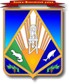 Муниципальное образованиеХанты-Мансийского автономного округа – ЮгрыХанты-Мансийский районКОНТРОЛЬНО - СЧЕТНАЯ ПАЛАТАХАНТЫ-МАНСИЙСКОГО РАЙОНАул. Гагарина, 214, г. Ханты-Мансийск,Ханты-Мансийский автономный округ  – Югра (Тюменская обл.), 628002тел.: (3467) 35-28-76, факс: 35-28-76E-mail: kspalata@hmrn.ruhttp:www.hmrn.ruЗаместителю главыХанты-Мансийского района,директору департаментастроительства, архитектурыи жилищно-коммунальногохозяйства администрацииХанты-Мансийского районаР.Ш.Речапову[Номер документа][Дата документа]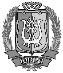 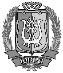 ПредседательДОКУМЕНТ ПОДПИСАНЭЛЕКТРОННОЙ ПОДПИСЬЮСертификат  [Номер сертификата 1]Владелец [Владелец сертификата 1]Действителен с [ДатаС 1] по [ДатаПо 1]О.А.Бурычкина